.RIGHT KICK-BALL-CHANGES & ½ PIVOTS LEFT5 COUNT RIGHT VINE & KNEE SLAPSSlap left knee with right handSlap left knee with right hand5 COUNT LEFT VINE & KNEE SLAPSSlap right knee with left handSlap right knee with left handHIP BUMPS OR ROLLS4 STRUTSJAZZ SQUARES WITH ¼ TURNYou will be facing opposite wall from start of danceDOUBLE KICKS & TRIPLES IN PLACETOE TOUCHES & FORWARD-IN-FRONT STEPSREPEATBar Room Romeo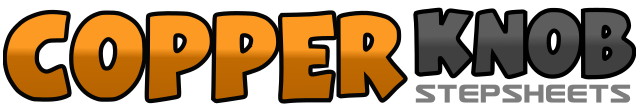 .......Count:64Wall:2Level:Improver.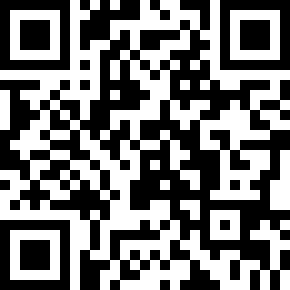 Choreographer:Ron HolidayRon HolidayRon HolidayRon HolidayRon Holiday.Music:Redneck Romeo - The Forester SistersRedneck Romeo - The Forester SistersRedneck Romeo - The Forester SistersRedneck Romeo - The Forester SistersRedneck Romeo - The Forester Sisters........1&2Right kick forward, step right together, left step in place3&4Right kick forward, step right together, left step in place5-6Step right forward, turn ½ left (weight to left)7-8Step right forward, turn ½ left (weight to left) and clap1-2Step right to side, cross left behind right3-4Step right to side, cross left over right5-6Step right to side, hitch left knee7-8Touch left toe to side and slightly back, hitch left knee1-2Step left to side, cross right behind left3-4Step left to side, cross right over left5-6Step left to side, hitch right knee7-8Touch right toe to side and slightly back, hitch right knee1-2Step right together and bump hips right, bump hips right3-4Step left in place and bump hips left, bump hips left5-8Bump hips right, left, right, left1-4Step right heel forward, drop right toe, step left heel forward, drop left toe5-8Repeat 1-41-2Cross right over left, step left back3-4Turn ¼ right and step right to side, step left together5-8Repeat 1-41-2Kick right forward, kick right forward3&4Step right together, step left together, step right together5-6Kick left forward, kick left forward7&8Step left together, step right in place, step left in place1-2Touch right toe to side, cross right over left3-4Touch left toe to side, cross left over right5-8Repeat 1-4